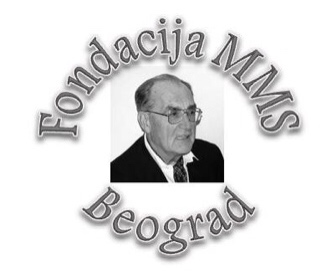 FORMULAR ZA PRIJAVU NA KONKURSPrijavu sa prilozima poslati na adresu DIS-a: ImmSocSerb@gmail.comIMEPREZIMEGODINA ROĐENJAADRESAE-mailBROJ TELEFONA FAKULET NA KOME JE KANDIDAT DIPLOMIRAOSREDNJA OCENA AKADEMSKE STUDIJEU OBLASTI IMUNOLOGIJEKOJE KANDIDAT POHAĐANAZIV INSTITUCIJE U KOJU KANDIDAT ŽELI DA IDENAZIV INSTITUCIJE U KOJU KANDIDAT ŽELI DA IDENAZIV INSTITUCIJE U KOJU KANDIDAT ŽELI DA IDEPRILOZI KOJE  TREBA OBAVEZNO DOSTAVITI  UZ PRIJAVUPRILOZI KOJE  TREBA OBAVEZNO DOSTAVITI  UZ PRIJAVUPRILOZI KOJE  TREBA OBAVEZNO DOSTAVITI  UZ PRIJAVURadna biografija sa posebnim naglaskom na kandidatov dosadašnji istraživački rad u imunologiji, sa spiskom objavljenih radova.Potvrda da je kandidat na akademskim studijama (master, doktorske, specijalističke) u oblasti imunologije na nekom  od državnih univerziteta u Srbiiji.Potvrda da kandidat poseduje odgovarajuće poznavanje engleskog jezika.Opis kandidatove planirane aktivnosti u instituciji u koju želi da ide i objašnjenje zašto smatra da će ona unaprediti njegov/njen istraživački rad u imunologiji.Potvrda institucije u koju kandidat želi da ide, da prihvata kandidata i odobrava njegov/njen plan aktivnosti.Tri preporuke od kojih jedna treba da bude od  mentora imenovanog od strane fakulteta.Radna biografija sa posebnim naglaskom na kandidatov dosadašnji istraživački rad u imunologiji, sa spiskom objavljenih radova.Potvrda da je kandidat na akademskim studijama (master, doktorske, specijalističke) u oblasti imunologije na nekom  od državnih univerziteta u Srbiiji.Potvrda da kandidat poseduje odgovarajuće poznavanje engleskog jezika.Opis kandidatove planirane aktivnosti u instituciji u koju želi da ide i objašnjenje zašto smatra da će ona unaprediti njegov/njen istraživački rad u imunologiji.Potvrda institucije u koju kandidat želi da ide, da prihvata kandidata i odobrava njegov/njen plan aktivnosti.Tri preporuke od kojih jedna treba da bude od  mentora imenovanog od strane fakulteta.Radna biografija sa posebnim naglaskom na kandidatov dosadašnji istraživački rad u imunologiji, sa spiskom objavljenih radova.Potvrda da je kandidat na akademskim studijama (master, doktorske, specijalističke) u oblasti imunologije na nekom  od državnih univerziteta u Srbiiji.Potvrda da kandidat poseduje odgovarajuće poznavanje engleskog jezika.Opis kandidatove planirane aktivnosti u instituciji u koju želi da ide i objašnjenje zašto smatra da će ona unaprediti njegov/njen istraživački rad u imunologiji.Potvrda institucije u koju kandidat želi da ide, da prihvata kandidata i odobrava njegov/njen plan aktivnosti.Tri preporuke od kojih jedna treba da bude od  mentora imenovanog od strane fakulteta.